Durgesh JaiswalMobile: +91-9718482568,08368286439E-Mail: durgeshkumarjaiswal.007@gmail.com,Alternate:-durgesh.rocks@yahoo.co.inSeeking Challenging Assignments in the Domain of Process/ Production / Quality, Management within Organisation of High Repute, Preferably in Automobile/ Auto Industry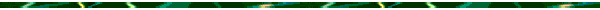 Professional AbridgementA Mechanical Engineer with 8.5 Years’ experience in New Product Devlopment and Process Enginering knowledge of Welding , Tubular components, and sheet metal component)Presently Associated with SIAC-SKH CAB MANUFACTURINGPVT LTD As a Assistant Manager– (New Product Development & Process Engineering).Expertise in Design Review and overall responsible of new product devlopment and Robot line Installations and Press tooling and costing Expertise in managing overall operations involving full Line setup for mass production, Line balancing, Process quality, in-process inspection, team building and coordination with the internal departments.Through knowledge of weld shop processes, inspection documentation like APQP, PPAP, Control Plans, PFMEA, 3G Sheets, etc., SPP (Direct & Indirect), PPM, and Line Balancing System.An innovative & analytical thinker with excellent interpersonal, communication and negotiation skills with capability in guiding & mentoring team members for planning, troubleshooting technical issues.Organizational Experience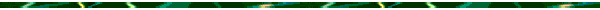 From Aug. 2018 to till now: SIAC-SKH CAB MANUFACTURING PVT LTD as Assistant Manager in Process Engineering and New Product DevlopmentSiac-Skh is an ISO-9001,OHSAS-18001; ISO-14001 certified company   which has 03 plants worlds wide. It involves in manufacturing of Cab for caterpillar and  JCB. It involves in assy.of seating ,wire harness and overall whole assembly of Cab .Job Responsibility :-* Overall Responsible for Robot line Installations for mig and spot welding .* New assembly line Installations and improve production process.* Layout and Development of new product and Development of new welding fixture and tubular components.* BOM making In SAP ,ROUTE CARD analysis in ECN/ECR.* Responsible of New Product Devlopment from RFQ till mass Production​ Handover* New welding fixture and Press Die buyoff at supplier End.* Knowledge of Progressive tool, compound tool and skin panel component tool DevlopmentOrganizational ExperienceJune 2016 to July 2018: Ltd. H-ONE INDIA PVT LTD  as a Sr. Officer- (NPD)H-One India ltd. (Formerly known as HONGO India ltd.) is an ISO/TS-16949, OHSAS-18001; ISO-14001 certified company   which has 22 plants worlds wide.. It involves manufacturing sheet metal and welded assembly for Honda worldwide. It also has a separate die engineering dept, which makes metal forming dies, jigs & fixtures for Honda, General Motors etc. we are making welded assembly like front wheel house ,front side frame ,upper member ,rear wheel house and  rear frame.NEW PRODUCT DEVELOPMENTACCOUNTABILITIESJob Profile /Specific desirable experiencesResponsible of design reciew with supplier and development tool and fixtureLeading the project and approved sample through coustomer.Making EVENT part dankaku and hinkaku and riyokaku upto mass production startManufacturing all the event trials parts according to the customer co-ordinate with PPC Team.Study to meet the plan cycle time & actual cycle time for mass production line balancing & capacity utilisation.Joint Line Trial with Mass Production +  Maint. +  QC +PPC & Handover the line to mass production & Signed off.Prepared all type of Sample (Station wise sample, Master Sample, Poke-Yoke Sample) As per Line Layout &Handover.Preparations of All New Product Development Related to Weld Engg. As per HCIL QAV Requirements of Every Events.Three Month Support Provided to the Mass Production Team & Related Department during IFM/SOP Time.Understanding process requirements through discussions & providing best solutions by definition of scope& finalisation of requirements; accountable for material planning and deployment for smooth production run and timely dispatch.Participate in Change Implementation process related with any type of improvement like productivity, quality, space, and cost saving also.Conducting review meetings for improving Quality/Productivity/ Reliability with continual improvement.Planning & Implementation of Japanese systems like Kaizen, and 5S.To ensure defect free process with mistake proofing (Poke-Yoke) as per customer requirement for mass production.Line Balancing & Cycle Time Reduction through Proper Time & Motion study.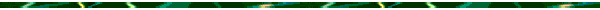 Organizational ExperiencePast Employee: FROM  JULY. 2015, to JUNE 2016            TECHNICO   Industries LimitedTIL specialized in manufacturing of small to medium pressed parts and welded subassemblies, Tool & die. their esteem customers are Maruti Udyog ltd.,Mahindra & Mahindra,Nissan , TATA etc.It is a TS  16949-2009 /ISO9001, ISO - 14001 & OHSAS - 18001 certified company.TIL has  10 Progessive presses  800T. ,Its products are Window Regulator & Hinges. Hinges  Seat Slider & Recliner, Engine Mounting PartsOrganizational ExperiencePast Experience :-  JUNE 201 to JUNE 2015 : JBM Ltd., FARIDABAD as Engineer - JBML  is an ISO/TS-14001:16949 Certified Company. It is a joint venture of Maruti Suzuki India Ltd.&. It has 44 plants all over India; amongst plant producing sheet metal components and welded sub-assemblies for various models of Maruti Suzuki 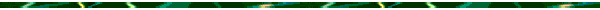 ACCOUNTABILITIESJob Profile /Specific desirable experiencesDesgin Review with for checking fixture and welding fixture making.Practical hand on Technical Drawing language Geometric Dimensioning and Tolerancing(GD&T) and Tolerance Stack up Analysis.Knowledge of Manufacturing process and materials. Preparing Document as like devlopment Time Plan,APQP,CONTROL PLAN for New Part & ECN Part.Active member of TPM Responsible of new line installation and automation of existing lineImplementing poke yoke and analysis of FMEATRAININGSSuccessfully completed trainings on:-7 QC Tools,DWM (Daily Work Management).Catia v5Robotics (Motoman)Pillars of QS-9000. (APQP, PPAP & PFMEA).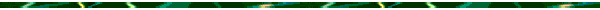 PROJECTSMaterial Flow Management The project entailed performing activities such as:-Detailed study of shop floor as well as existing material movement flow.Shop floor identification and proposing a new Layout to reduce the movement of resources.Proposed new shooter and WIP stand designs for better resource flow.Process OptimizationCarried out tasks such as:-Line Improvement & Balancing.3M Identification and Elimination by Kaizens and Poke Yoke.Creating Visual Control.The project entailed performing tasks like:-Implementing MPS ideology of 3M identification & elimination.Analysis through Kaizens and 3G.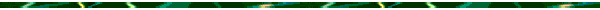 ScholasticsB.E. (Mechanical Engineering) from Saroj Insititute of Technology of Management LUCKNOW in 2010.XII from GIC GONDA (U.P.) in 2006.X from C.M.S GONDA (U.P.) 2004.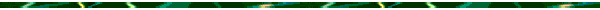 IT SkillsOperating Systems		:	Windows 98/ 2000/ XP/VistaDesigning			: 	 AutoCAD-2D& CATIA V5,UG NXSoftware			:	MS-Office (Word, Excel & Power Point) &SAP.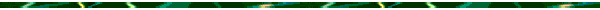 StrengthVivid Learner and Belief in practicality.Hard Working & quick learner.Team work & works to learn.Addiction to complete the task assigned in stipulated time limit.Soft & Good communication skills.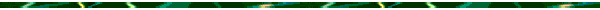 Personal DossierDate of Birth			-	10.05.1990Languages Known		-	English and HindiPermanent Address		-	E 1.1, 27 S/F VATIKA INDIA NEXT                                                                        SEC. – 82 , GURGAON(H.R.)Nationality   		              -           IndianMarital Status			-	Married                                 Current Salary             		 -	5.4 Lacs/ annumAlternate e-mail ID    		 -   	durgesh.rocks@yahoo.co.inExpected Salary           		-	6.9 Lacs/ annumNotice period              		-	1 MonthsLocation Preference   		-	Anywhere in IndiaDeclaration:-   I Durgesh Jaiswal hereby declare that the above given information is true and correct to the best of my knowledge and belief.Date:Place: Gurgaon										(Durgesh Jaiswal)                                                                                                              